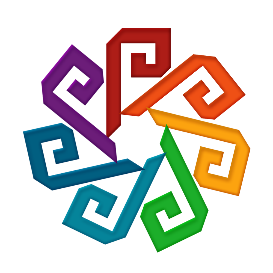 VI Международный фестиваль-конкурс вокально-хореографического, театрально-художественного и инструментального творчества «КАЛЕЙДОСКОП ТАЛАНТОВ»Итоги номинации «Фортепиано»VI Международный фестиваль-конкурс вокально-хореографического, театрально-художественного и инструментального творчества «КАЛЕЙДОСКОП ТАЛАНТОВ»Итоги номинации «Фортепиано»VI Международный фестиваль-конкурс вокально-хореографического, театрально-художественного и инструментального творчества «КАЛЕЙДОСКОП ТАЛАНТОВ»Итоги номинации «Фортепиано»VI Международный фестиваль-конкурс вокально-хореографического, театрально-художественного и инструментального творчества «КАЛЕЙДОСКОП ТАЛАНТОВ»Итоги номинации «Фортепиано»№ФИОПрограммаРуководительУчреждениеВид диплома2-я возрастная категория: 6-7 летСОЛО2-я возрастная категория: 6-7 летСОЛО2-я возрастная категория: 6-7 летСОЛО2-я возрастная категория: 6-7 летСОЛО2-я возрастная категория: 6-7 летСОЛО2-я возрастная категория: 6-7 летСОЛОБабич Эмма Дмитриевна- Обидели М. Степаненко- Танец К.М. ВеберСорокина Ирина НиколаевнаМБУ ДО «ДМШ №11 им. Б.А. Мокроусова» г. Н. НовгородЛАУРЕАТ I СТЕПЕНИНикифорова Арина Владиславовна- Колыбельная И.Филипп- Воробей А.РуббахНиколаева Елена ВасильевнаМАУДО «ЧДШИ № 2»ДИПЛОМАНТ I СТЕПЕНИПодшивалина Мария Андреевна- Грустная песенка Ф. Васильев- Марш  К. Лонгшамп-ДрушкевичоваЛебедева Евгения АлександровнаМБУ ДО «Чебоксарская детская музыкальная школа № 4 им. В.А. и Д.С. Ходяшевых»ЛАУРЕАТ III СТЕПЕНИСивова Юлия Евгеньевна- Клоуны Д. Кабалевский- Фламенко У. ГиллокНиколаева Елена ВасильевнаМАУДО «Чебоксарская детская школа искусств № 2»ДИПЛОМАНТ I СТЕПЕНИМолдованов Степан Евгеньевич- Вариации «Савка и Гришка» И. Литкова- «В стране гномов» А. РоулиСидихменова Ольга ВитальевнаМуниципальное бюджетное образовательное учреждение дополнительного образования «Детская музыкальная школа» г. Новочебоксарска Чувашской РеспубликиЛАУРЕАТ II СТЕПЕНИПономарева Виолетта Александровна- «Менуэт» И. С. Бах- «Смелый наездник» Р. ШуманСидихменова Ольга ВитальевнаМуниципальное бюджетное образовательное учреждение дополнительного образования «Детская музыкальная школа» г. Новочебоксарска Чувашской РеспубликиЛАУРЕАТ II СТЕПЕНИБайкалова Вера Максимовна-«Расскажи Снегурочка…» Г.Гладков- «Ой ты, дивчина» Украинская народная песняПетренко Татьяна ВикторовнаМБУ ДО ДШИ «Форте» г. ТольяттиДИПЛОМАНТ I СТЕПЕНИКашкарова Вера Алексеевна- «Расцвела черёмуха» О. Агакова- Сонатина ор. 36 № 20 C-dur  А. ГедикеПуртова Татьяна ВладимировнаМБУДО «Чебоксарская детская музыкальная школа № 3»ЛАУРЕАТ III СТЕПЕНИКормачев Михаил Александрович- Менуэт И.С. Бах- Сонатина А. ГедикеКочкина Светлана ЕгоровнаМБУДО «Чебоксарская детская музыкальная школа № 4 им. В.А. и Д.С. Ходяшевых»ДИПЛОМАНТ I СТЕПЕНИМишканов Роман Владиславович- Менуэт d-moll из "Нотной тетради А.М.Баха"- С Зубковский "Гном на прогулке"Коновальчик Наталья ГеннадьевнаМБУДО «ДШИ №6» г. Владимир-Павлова Таисия Алексеевна- В. Моцарт «Менуэт»- И. Литкова Вариации на белорусскуюнар. песню «Савка и Гришка»Домрачева Александра НиколаевнаМуниципальное бюджетное образовательное учреждение дополнительного образования «Детская музыкальная школа» г. Новочебоксарска Чувашской РеспубликиДИПЛОМАНТ II СТЕПЕНИТимофеева Ева Александровна- Менуэт В.А.Моцарт- В стране гномов А.РоулиТихонова Оксана ЕвгеньевнаМуниципальное бюджетное образовательное учреждение дополнительного образования "Детская музыкальная   школа"г. Новочебоксарска Чувашской РеспубликиЛАУРЕАТ III СТЕПЕНИУстимов Михаил Евгеньевич- Танец эльфов.Соч.12№4 Э.Григ- Маленький негритенок К.ДебюссиАртемьева Наталья АлександровнаМуниципальное бюджетное учреждение дополнительного образования «Алатырская детская школа искусств»ЛАУРЕАТ II СТЕПЕНИЛукьянова Дарья Алексеевна- «Этюд» А. Гедике- «Прелюдия» Б.ДварионасМалыхина Людмила МихайловнаГосударственное бюджетное учреждение дополнительного образования «Детская школа искусств с.Ивантеевка» Саратовской областиДИПЛОМАНТ I СТЕПЕНИНиконоров Ярослав Николаевич-«Солдатский марш» Р. Шумон-«Играем маленькое буги»  М. ШмитцГригорьева Наталия ВасильевнаМБУ ДО «Красноармейская ДШИ»Красноармейского района Чувашской РеспубликиЛАУРЕАТ III СТЕПЕНИЁлкина Виктория Александровна- П.И. Чайковский "Камаринская"- У.Гиллок "Фонтаны под дождем"Чернига Надежда ВитальевнаМБУ ДО ДШИ г. ЯранскаЛАУРЕАТ III СТЕПЕНИКрасуцкая Светлана Денисовна- «Погоня» В.Коровицын- «Менуэт» Gdur И.С.БахКазакова Татьяна ВладимировнаГБУ ДО «ДШИ г.Пугачева Саратовской области»ДИПЛОМАНТ II СТЕПЕНИ2-я возрастная категория: 6-7 летДУЭТ2-я возрастная категория: 6-7 летДУЭТ2-я возрастная категория: 6-7 летДУЭТ2-я возрастная категория: 6-7 летДУЭТ2-я возрастная категория: 6-7 летДУЭТ2-я возрастная категория: 6-7 летДУЭТНоть Виолетта и Полежаева Маргарита (студия «Созвучие Мелодии»)- «Марш» из музыки к пьесе «Афинские развалины» Л. Ванн Бетховен- «Очень вежливая полечка» А. КолтуноваРуководитель студии Алтухова Елена Николаевна, педагог по фортепиано Домашенко Анна НиколаевнаГБУК  г. Москвы «КЦ»Москворечье»ЛАУРЕАТ III СТЕПЕНИ2-я возрастная категория: 6-7 летКОНЦЕРТМЕЙСТЕРСКОЕ МАСТЕРСТВО2-я возрастная категория: 6-7 летКОНЦЕРТМЕЙСТЕРСКОЕ МАСТЕРСТВО2-я возрастная категория: 6-7 летКОНЦЕРТМЕЙСТЕРСКОЕ МАСТЕРСТВО2-я возрастная категория: 6-7 летКОНЦЕРТМЕЙСТЕРСКОЕ МАСТЕРСТВО2-я возрастная категория: 6-7 летКОНЦЕРТМЕЙСТЕРСКОЕ МАСТЕРСТВО2-я возрастная категория: 6-7 летКОНЦЕРТМЕЙСТЕРСКОЕ МАСТЕРСТВОГаврилова Владислава Вадимовна- Миниатюра Е. Дербенко- Маленькая принцесса Е. ДербенкоСорокина Ирина НиколаевнаИллюстратор Тонкачёва Елена ИвановнаМБУ ДО «ДМШ №11 им. Б.А. Мокроусова» г. Н. НовгородЛАУРЕАТ III СТЕПЕНИ3-я возрастная категория: 8-9 летСОЛО3-я возрастная категория: 8-9 летСОЛО3-я возрастная категория: 8-9 летСОЛО3-я возрастная категория: 8-9 летСОЛО3-я возрастная категория: 8-9 летСОЛО3-я возрастная категория: 8-9 летСОЛОПотапова Елена Дмитриевна- «Утро в лесу» О. Геталова- « Вальс» С. МайкапарДорофеичева Ольга АльбертовнаМБУДО « Детская школа искусств п. Борисоглебский»ЛАУРЕАТ II СТЕПЕНИСеменова Мария Дмитриевна- Д.Кабалевскай Клоуны Вариации на тему Русской народной песни- "Пойдуль я, выйдуль я" Т.НазароваНиколаева Елена ВасильевнаМАУДО "Чебоксарская детская школа искусств №2"ЛАУРЕАТ III СТЕПЕНИСлепченко Анастасия Максимовна- «Старинная французская песенка» П. И. Чайковский- «Пастушок» С. МайкапарПоспелова Анна НиколаевнаМБОУДО «Детская музыкальная школа № 64»ДИПЛОМАНТ I СТЕПЕНИАлексеева Вероника Дмитриевна- И. С. Бах. Менуэт ре минор- С. Майкапар. Детский танецБуряченко Наталья АлексеевнаМБУДО «Чебоксарская детская школа искусств №1»ДИПЛОМАНТ I СТЕПЕНИБеляева Софья Александровна- Нянина сказка П.Чайковский- Детский блюз Н.ИвановаБычкова Любовь ФедоровнаМУ ДО Новоульяновская ДШИимени Ю.Ф.ГорячеваДИПЛОМАНТ I СТЕПЕНИГалкина Ника- «Скерцино» В.Косенко- «Медленный вальс» Д. КабалевскийСайгушкина Виктория МаратовнаМуниципальное бюджетное  учреждение дополнительного образования  "Детская музыкальная школа №1 им. С.И. Танеева»ЛАУРЕАТ III СТЕПЕНИГригорьева Яна Игоревна- Ф.Э. Бах «Полонез» 1 мин.53 сек- Т. Лак «Тарантелла» 1 мин. 13 секФедина Марина АлексеевнаМАУДО «ЧДШИ № 2» г. Чебоксары ЧРЛАУРЕАТ III СТЕПЕНИГолубева Мария Александровна- Украинская песня А. Дроздов.- Шуточка Н.СеливановПозднякова Наталья ВладимировнаМАУДО ДШИ «Лира» г. ПензыДИПЛОМАНТ I СТЕПЕНИДомнова Мария Алексеевна- Полька М. Сидер- Менуэт Ре Минор И.С. БахПанина Надежда НиколаевнаМБУДО "ЧДМШ №1 имени С.М. Максимова"ЛАУРЕАТ II СТЕПЕНИЕрмошина Дария Алексеевна- Ария из нотной тетради А.М. Бах И.С. Бах- Клоуны Д. КабалевскийКожанова Ирина РахимовнаМБУ ДО «Чебоксарская детская музыкальная школа № 4 им. В.А. и Д.С. Ходяшевых»ДИПЛОМАНТ I СТЕПЕНИЕсин Матвей Евгеньевич- Аллегро В. А. Моцарт- «Танец» И.КореневскаяЕфремова Екатерина ЕвгеньевнаМБОУДО «Чебоксарская детская школа искусств №1»ЛАУРЕАТ III СТЕПЕНИЖовтневая Милана Андреевна- Этюд Ч.Смит- В цирке М.ФогельШорохова Ирина ПетровнаМБУДО «Чебоксарская детская музыкальная школа №5 имени Филиппа Мироновича Лукина»ДИПЛОМАНТ II СТЕПЕНИЗарипова Мария Евгеньевна- Воробей А.Э. Мюллер- Этюд До-мажор С. ЛяховицкаяКузнецова Светлана МихайловнаМБУ ДО «ДШИ №55»ДИПЛОМАНТ II СТЕПЕНИЗыбина Ксения Андреевна- "Танец марионеток" Самуил Моисеевич Майкапар- "В церкви" из цикла "Детский Альбом" Пётр Ильич ЧайковскийЧернова Алевтина НиколаевнаМАУДО г. Калининграда «ДМШ имени Р. М. Глиэра»ЛАУРЕАТ II СТЕПЕНИИвановна Ольга Александровна- Песня Г. Воробьев- Зимняя дорога В. ХодошРазуткина Людмила ИвановнаМуниципальное бюджетное учреждение дополнительного образования «Алатырская детская школа искусств»ДИПЛОМАНТ I СТЕПЕНИИмерякова Анна Алексеевна- Менуэт до-мажор В. А. Моцарт- «Медленный вальс» Д. КабалевскийХарченко Ксения НиколаевнаМуниципальное бюджетное учреждение дополнительного образования «Детская школа искусств №55» г. НовокузнецкЛАУРЕАТ III СТЕПЕНИКогырева  Яна Евгеньевна- Менуэт Л. Моцарт- «Шарманка» Д. ШостаковичЕфремова Екатерина ЕвгеньевнаМБОУДО «Чебоксарская детская школа искусств №1»ДИПЛОМАНТ II СТЕПЕНИКоновалова Татьяна Сергеевна- Менуэт ре минор И.С. Бах- Пьеса С. МайкапарХаванова Наталья ВикторовнаМуниципальное бюджетное учреждение дополнительного образования «Детская школа искусств № 55» города Новокузнецка Кемеровской областиДИПЛОМАНТ I СТЕПЕНИКорнев Фёдор Евгеньевич- Украинский танец А. Щуровский-  «Полька-Анна» И. ШтраусПозднякова Наталья ВладимировнаМАУДО ДШИ «Лира» г. ПензыДИПЛОМАНТ I СТЕПЕНИКулик Евгения Сергеевна- Менуэт G-Dur из "Нотной тетради- А.М.Бах, С. Майкапар "Вальс" Соч.33№1Коновальчик Наталья ГеннадьевнаМБУДО "ДШИ №6" г. ВладимирЛАУРЕАТ III СТЕПЕНИМаксимова Нина Станиславовна- Марш деревянных солдатиков П.И.Чайковский- Сонатина Бетховен Л.Кочкина Светлана ЕгоровнаМуниципальное бюджетное учреждение дополнительного образования «Чебоксарская детская музыкальная школа № 4 им. В.А. и Д.С. Ходяшевых»ДИПЛОМАНТ I СТЕПЕНИМусина Майя Эдуардовна- Вальс Triste В.Гиллок- Прелюдия ТетцельФутина Наталья ВладимировнаМБУДО "Детская музыкальная школа № 7 им.А.С.Ключарева г.КазаньДИПЛОМАНТ I СТЕПЕНИМякишева Александра Михайловна- «Менуэт» И. Кунау- «Марш дошколят» К. Лоншан-ДрушкевичоваБабушкина Мария МихайловнаМуниципальное бюджетное учреждение дополнительного образования «Радужнинская детская школа искусств» города КироваДИПЛОМАНТ III СТЕПЕНИНикитина Дария Евгениевна- О.Агакова "Колыбельная"- И.С.Бах "Маленькая прелюдия d-moll"Сидоркина Людмила ИвановнаМуниципальное бюджетное учреждение дополнительного образования "Чебоксарская детская музыкальная школа №5 им. Ф.М, ЛукинаЛАУРЕАТ III СТЕПЕНИПодшивалина Анна Андреевна- Менуэт И.С. Бах- Вечер В. СалиховаЛебедева Евгения АлександровнаМБУ ДО «Чебоксарская детская музыкальная школа № 4 им. В.А. и Д.С. Ходяшевых»ЛАУРЕАТ III СТЕПЕНИПорошина Екатерина Константиновна- А.Корелли «Сарабанда»- Н.Влад-Бачинская «Волынка»Кропачева Ирина НиколаевнаМКУ ДО «Вахрушевская ДМШ»ДИПЛОМАНТ III СТЕПЕНИРусакова Владислава Филипповна- Менуэт Соль-мажор И.С. Бах- «Сельская кадриль» И. ПарфёновСумкина Ольга НиколаевнаМБУДО «Чебоксарская детская музыкальная школа №5 им. Ф.М. Лукина»ЛАУРЕАТ I СТЕПЕНИСелина Елизавета Евгеньевна- Вальс А. Гречанинов- Сонатина до мажор Т. ХаслингерИванова Наталья НиколаевнаМБУ ДО «ДШИ им. А.М. Михайлова» п. Опытный Цивильского района ЧРДИПЛОМАНТ I СТЕПЕНИСинякова Мария Артемовна- Менуэт И.С. Бах- Этюд №23 К. Черни (ред. Г. Гермера)Попугаева Мария СергеевнаМАОУДО «Детская школа искусств №46» г. КемеровоДИПЛОМАНТ II СТЕПЕНИТарабашкина Софья Алексеевна- «Сонатина» Л. Бетховен- «Итальянская песенка» П. ЧайковскийСидихменова Ольга ВитальевнаМуниципальное бюджетное образовательное учреждение дополнительного образования «Детская музыкальная школа» г. Новочебоксарска Чувашской РеспубликиЛАУРЕАТ III СТЕПЕНИТихомирова Елизавета Дмитриевна- Маленькая прелюдия Фа мажор И. С. Бах- Первая утрата Р. ШуманШипова Людмила ВладимировнаМАУДО «Детская школа искусств №2 им. С.С. Прокофьева» г.ВладимираДИПЛОМАНТ I СТЕПЕНИЯманова Софья Николаевна- Менуэт И.С.Бах- «Микки-Маус» М.ШмитцПрохорова Елена ВалериановнаМБУДО «Чебоксарская детская школа искусств №4»ДИПЛОМАНТ I СТЕПЕНИСтепанова Дарья Владимировна- «Менуэт» соль мажор И.С.Бах- «Смелый наездник» Р.ШуманШмелева ИринаВладиславовнаМБУДО « Чебоксарская детская музыкальная школа№5 имени Ф.М.Лукина»ЛАУРЕАТ II СТЕПЕНИАлескерова Эмилия Эдгаровна- Лирическая пьеса Г.А.Гасанов- Веселый Почтальон И.НеймаркКоролёва Татьяна Михайловна«МАУДО ДМШ№2» г. Реутов, Московская обл.ДИПЛОМАНТ I СТЕПЕНИАнисимова Есения Сергеевна- Маленькая прелюдия №12 a-moll И. С. Бах- «Страшилище» В. ВитлинХарченко Ксения НиколаевнаМуниципальное бюджетное учреждение дополнительного образования «Детская школа искусств №55» г. НовокузнецкЛАУРЕАТ II СТЕПЕНИГабдрахманова Алина Ильясовна- «Грустная песенка» Р. Верещагин- «Первый дождь» Б. ЧайковскийХрипунова Вера ВладимировнаМБУДО «Детская школа искусств №5 г. Йошкар-Олы»ЛАУРЕАТ III СТЕПЕНИЛацканич Анастасия- Забытый вальс ля минор Ф. Шопен- Маленькая прелюдия ре минор И.С.БахРадошнова Надежда СергеевнаМБОУ ДО ДШИ № 1 г. Калуги им. Н.П. РаковаДИПЛОМАНТ I СТЕПЕНИЛебедева Елена Владимировна- Фугетта ля минор С. Павлюченко- Тарантелла У. ГиллокШнейдер Яна АлексеевнаМуниципальное бюджетное учреждение дополнительного образования «Детская школа искусств» п. ЦементныйДИПЛОМАНТ II СТЕПЕНИНикитина Кира Ивановна- «Двухголосная инвенция E-dur» И.С.Бах- цикл Детская музыка «Прогулка» С.С. ПрокофьевШипова Людмила ВладимировнаМАУДО «Детская школа искусств №2 им. С.С. Прокофьева» г. ВладимирДИПЛОМАНТ I СТЕПЕНИНиколаева Александровна Павловна- Менуэт И.Кирнбергер- Тамагоша Ж.МеталлидиБлинова Светлана ВикентьевнаМБУДО «Медведевская детская школа искусств им.К.Смирнова»ДИПЛОМАНТ I СТЕПЕНИОсипова Екатерина- Немецкая песенка П.И. Чайковский- Маленькое рондо С. МайкапарКосенко Елена ИвановнаМБУ ДО ДШИ р.п. ВоротынецДИПЛОМАНТ II СТЕПЕНИСмирнова Анна- Маленькая прелюдия до минор И.С.Бах- «Вальс дюймовочки» С.ЕкимовКилина Людмила ВладимировнаДШИ №46 г. КемеровоДИПЛОМАНТ I СТЕПЕНИСокол Елизавета Андреевна- «Маленькая прелюдия Ля минор» И.С.Бах- цикл Детская музыка «Ходит месяц над лугами» С.С. ПрокофьевШипова Людмила ВладимировнаМАУДО «Детская школа искусств №2 им. С.С. Прокофьева» г. ВладимирДИПЛОМАНТ I СТЕПЕНИТрифонова София   Васильевна- «Сонатина» Д. Штейбельт- «В садике» С. МайкапарИльина Ольга ГеоргиевнаМБУ ДО «Красноармейская ДШИ»Красноармейского района Чувашской РеспубликиДИПЛОМАНТ II СТЕПЕНИЯкимова Анна Алексеевна- Прелюдия (ре-минор) И.С. Бах- Побывали в Чебоксарах О. АгаковаЛебедева Евгения АлександровнаМБУ ДО «Чебоксарская детская музыкальная школа № 4 им. В.А. и Д.С. Ходяшевых»ДИПЛОМАНТ I СТЕПЕНИГольдштейн Александра Сергеевна- «Танец гномов» Л.Шитте- «Фугетта» a moll С.ПавлюченкоКазакова Татьяна ВладимировнаГБУ ДО «ДШИ г.Пугачева Саратовской области»ДИПЛОМАНТ II СТЕПЕНИ3-я возрастная категория: 8-9 летДУЭТ3-я возрастная категория: 8-9 летДУЭТ3-я возрастная категория: 8-9 летДУЭТ3-я возрастная категория: 8-9 летДУЭТ3-я возрастная категория: 8-9 летДУЭТ3-я возрастная категория: 8-9 летДУЭТДуэт фортепиано Ибрагимова Асия, Терентьева Кира- Хороводная А. Токарев- Greeting to Pepe D. HellbachРазуткина Людмила Ивановна,Шинова Оксана АлександровнаМуниципальное бюджетное учреждение дополнительного образования «Алатырская детская школа искусств»ДИПЛОМАНТ I СТЕПЕНИЯмалтдинова Амира ДамировнаКарпова Елизавета Алексеевна- «Полька» П. Чайковский, переложение Л. Жульевой- «Я на горку шла» Р. н. м.Савоськина Лариса МихайловнаМуниципальное бюджетное образовательное учреждение дополнительного образования «Детская музыкальная школа» г. Новочебоксарска Чувашской РеспубликиЛАУРЕАТ III СТЕПЕНИДуэт фортепиано Яшина Ульяна, Матвеева Светлана- Морозное утро А. Асламас- Шутка-сувенир И. ФроловРазуткина Людмила Ивановна,Шинова Оксана АлександровнаМуниципальное бюджетное учреждение дополнительного образования «Алатырская детская школа искусств»ДИПЛОМАНТ II СТЕПЕНИ4-я возрастная категория: 10-11 летСОЛО4-я возрастная категория: 10-11 летСОЛО4-я возрастная категория: 10-11 летСОЛО4-я возрастная категория: 10-11 летСОЛО4-я возрастная категория: 10-11 летСОЛО4-я возрастная категория: 10-11 летСОЛОРогожина София- Э.Григ "Ноктюрн" соч.54 №4- К.Лавелле "Бабочка"Шмелёва Светлана ВикторовнаМБУ ДО "Детская музыкальная школа" г. КнягининоЛАУРЕАТ II СТЕПЕНИАфанасьева Валерия Владимировна- Сонатина ля минор Й. Бенда- Маленькая сказка С. МайкапарИванова Наталья НиколаевнаМБУ ДО «ДШИ им. А.М. Михайлова» п. Опытный Цивильского района ЧРДИПЛОМАНТ II СТЕПЕНИБорисов Павел Олегович- Танец медвежат Ю.Виноградов- Гопак (ансамбль) М.МусоргскийЕремина Ирина МихайловнаМБУ ДО "Ибресинская ДШИ"ДИПЛОМАНТ III СТЕПЕНИАжнова Валерия Сергеевна- «Клоуны» Д.Кабалевский- Этюд К.Черни-ГермерДубинина Анна СергеевнаМАУДО ДШИ «Лира» г. ПензыДИПЛОМАНТ I СТЕПЕНИАстраханцев Тимур Романович- Д.Кабалевскай Клоуны- П.Цильхер "У гномов"Пайшева Вера АнатольевнаМуниципальная бюджетная организация дополнительного образования Детская школа искусств "Планета детства" Кирово-Череповецкого района Кировской областиДИПЛОМАНТ III СТЕПЕНИ Гордеева Анна Сергеевна- «Скерцо» Людвиг Шитте- «Любимый учитель»  Герман ЛебедевЕфимова Екатерина НиколаевнаИбресинская ДШИДИПЛОМАНТ I СТЕПЕНИЗавражнова Юлиана Аеатольевна- Менуэт G-Dur из "Нотной тетради А.М.Бах"- Н. Жубинская "Раздумье"Коновальчик Наталья ГеннадьевнаМБУДО "ДШИ №6" г. ВладимирЛАУРЕАТ III СТЕПЕНИИванова Анна Алексеевна- «Маленькая прелюдия» ми минор И.С.Бах- «Простая полька» Н.РаковШмелева ИринаВладиславовнаМБУДО « Чебоксарская детская музыкальная школа№5 имени Ф.М.Лукина»ЛАУРЕАТ III СТЕПЕНИИванова Маргарита Сергеевна- «Маленькая прелюдия» ре минор И.С.Бах- «Танец эльфов» Э.ГригШмелева ИринаВладиславовнаМБУДО « Чебоксарская детская музыкальная школа№5 имени Ф.М.Лукина»ЛАУРЕАТ III СТЕПЕНИКайгородов Даниил Андреевич- Маленькая прелюдия C-dur И. С. Бах- «Маленький командир» С. МайкапарГилева Наталья АнатольевнаМуниципальное бюджетное учреждение дополнительного образования «Детская школа искусств №55» г. НовокузнецкДИПЛОМАНТ II СТЕПЕНИКарапетян Карапет Каренович- Фугетта Д. Циполи- Народный танец М. ДремлюгаМитягина Наталья ЕвгеньевнаМуниципальное бюджетное учреждение дополнительного образования «Козьмодемьянская детская школа искусств имени А.Я.Эшпая»ЛАУРЕАТ II СТЕПЕНИКотышевская Ольга Сергеевна- Игра в лошадки" из цикла" Детский Альбом" П.И. Чайковский- "Песнь жаворонка" из цикла "Времена года" П.И. ЧайковскийЧернова Алевтина НиколаевнаМАУДО г. Калининграда «ДМШ имени Р. М. Глиэра»ЛАУРЕАТ I СТЕПЕНИКропачева Александра Сергеевна- Л.Моцарт «Менуэт» ми минор- И.Беркович «Танец куклы»Невиницына Ольга НиколаевнаМКУ ДО «Вахрушевская ДМШ»ДИПЛОМАНТ II СТЕПЕНИПопова Мария Евгеньевна- "Лесная картина" А.Караманов- "Маленький вальс" Т.ХирбюИванова Екатериня ЮрьевнаМБУ ДО "Батыревская детская школа искусств"ДИПЛОМАНТ III СТЕПЕНИПушкина Виктория Сергеевна- И.С. Бах Маленькая прелюдия F dur- В. Купревич  Осенний эскизИгнатьева Елена АлександровнаМБОУ ДО «Кугесьская детская школа искусств»ДИПЛОМАНТ II СТЕПЕНИСофронов Анатолий Евгеньевич- Прелюдия d-moll И.С.Бах- Веселый крестьянин Р.ШуманЕрмолаева Татьяна БорисовнаМБУДО «Чебоксарская детская музыкальная школа №5 им.Ф.М.Лукина»ДИПЛОМАНТ I СТЕПЕНИТихонова Екатерина Владиславовна- Тарантелла Ф.Бургмюллер- Лирическая песня О.АгаковаАлександрова Татьяна АнатольевнаМБУ ДО «Цивильская ДШИ»  г.ЦивильскДИПЛОМАНТ III СТЕПЕНИЧишкова Эвелина Николаевна- Миниатюра А.Гедике- Этюд №50 (Iч) К.Черни-ГермерСмирнова Наталья ВалерьевнаМБУ ДО «Школа искусств №70»ЛАУРЕАТ III СТЕПЕНИБорисова Любовь Витальевна- Камаринская П.И. Чайковский- Вальс из кинофильма «Мой ласковый и нежный зверь» Е. ДогаКожанова Ирина РахимовнаМБУ ДО «Чебоксарская детская музыкальная школа № 4 им. В.А. и Д.С. Ходяшевых»ДИПЛОМАНТ I СТЕПЕНИГалимьянова Самира- Этюд соч.47 №3 С. Геллер- Фантастическая пьеса О. ГайросФранцек Инесса ЛеонтьевнаМБУДО «Детская школа искусств №5 г. Йошкар-Олы»ДИПЛОМАНТ II СТЕПЕНИГригорьев Яков Александрович- Ф. Дуссек. Сонатина Соль мажор III часть- А. Иванов «Стрекоза и Муравей»Буряченко Наталья АлексеевнаМБУДО «Чебоксарская детская школа искусств №1»ЛАУРЕАТ II СТЕПЕНИГрунина Полина Алексеевна- «Менуэт» (из Французской сюиты c-moll) И.С. Бах- «Полька» А. ЛепинРябчикова Ирина БорисовнаМуниципальное автономное учреждение дополнительного образования «Детская школа искусств №2 им. И.Я. Паницкого»ЛАУРЕАТ II СТЕПЕНИЗадорова Мария Сергеевна- «Молодежная игровая» О.Агакова-«Старый автомобиль» Д.ПетерсонФедоськина Тамара ГеннадьевнаМБУ ДО "Батыревская детская школа искусств"ДИПЛОМАНТ I СТЕПЕНИИванова Дарья Сергеевна- Менуэт И.С. Бах- Дождик В. КосенкоПавлова Надежда АлександровнаМуниципальное автономное учреждение дополнительного образования   «Аликовская  ДШИ»ДИПЛОМАНТ III СТЕПЕНИКаляева Екатерина Романовна- Инвенция № 1 (До-мажор) И.С. Бах- Рассвет Л. ЧекушкинаЛебедева Евгения АлександровнаМБУ ДО «Чебоксарская детская музыкальная школа № 4 им. В.А. и Д.С. Ходяшевых»ЛАУРЕАТ III СТЕПЕНИКоролева Валерия Александровна- «Вальс» As-dur_ор.69 №1 Ф.Шопен- «Шалунья» П.И. ЧайковскийФедорова Наталья НиколаевнаМБОУДО «ДШИ№1им Н.П.Ракова г.Калуги»ЛАУРЕАТ II СТЕПЕНИКурепина Татьяна Анатольевна- А. Гедике. Сарабанда ми минор- Л. Миклашевский. Сонатина III частьБуряченко Наталья АлексеевнаМБУДО «Чебоксарская детская школа искусств №1»ДИПЛОМАНТ I СТЕПЕНИМаслов Глеб Романович- «Этюд» соч. 139 № 36 К. Черни- «У гномов» П. ЦильхерПолозова Марина ЛеонидовнаМБУДО «ДШИ № 3 г. Йошкар-Олы»ДИПЛОМАНТ II СТЕПЕНИНиконоров Максим Евгеньевич- «Сарабанда» Г. Гендель- «Сонатина» К. ГурлитСавоськина Лариса МихайловнаМуниципальное бюджетное образовательное учреждение дополнительного образования «Детская музыкальная школа» г. Новочебоксарска Чувашской РеспубликиДИПЛОМАНТ I СТЕПЕНИНиконорова Екатерина Николаевна- «Маленькая прелюдия» И.С. Бах- «На большой перемене» О. АгаковаГригорьева Наталия ВасильевнаМБУ ДО «Красноармейская ДШИ»Красноармейского района Чувашской РеспубликиДИПЛОМАНТ I СТЕПЕНИПавлюченко Марина Олеговна- Итальянская полька С.Рахманинов- Сормовский лес АгаковаАбрамова Алия ХанафиевнаМуниципальное бюджетное учреждение дополнительного образования «Алатырская детская школа искусств»ЛАУРЕАТ II СТЕПЕНИСадикова Таисия Алексеевна- Э. Григ «Поэтическая картинка», Соч.3, №1- Р. Шуман «Дед мороз», Соч.68, №12Смирнова Алла ВалентиновнаДетская школа искусств при Марийском республиканском колледже культуры и искусств имени И.С. ПалантаяЛАУРЕАТ II СТЕПЕНИТельгереков Даниил Константинович- «Двухголосная инвенция» до мажор И. С. Бах- «У гномов» П. ЦильхерПоспелова Анна НиколаевнаМБОУДО «Детская музыкальная школа № 64»ДИПЛОМАНТ III СТЕПЕНИТрясова Арина Евгеньевна- «Кума» А. Александров- «Полька» М. ГлинкаГилева Наталья АнатольевнаМуниципальное бюджетное учреждение дополнительного образования «Детская школа искусств №55» г. НовокузнецкДИПЛОМАНТ I СТЕПЕНИФилиппов Борис Алексеевич- Двухголосная инвенция фа-минор И.С. Бах- Вальс до-диез минор Ф.ШопенРадошнова Надежда СергеевнаМБОУ ДО "Детская школа искусств №1 имени Н.П. Ракова" г. КалугиЛАУРЕАТ I СТЕПЕНИЩеглова Ариан- «Веселый почтальон» И. Неймарк- «Новая кукла» П. И. ЧайковскийФранцек Инесса ЛеонтьевнаМБУДО «Детская школа искусств №5 г. Йошкар-Олы»ДИПЛОМАНТ I СТЕПЕНИЯнковая  Вероника Дмитриевна- «Танец» Д.Шостакович- «Менуэт» Ф.Э.БахМалыхина Людмила МихайловнаГосударственное бюджетное учреждение дополнительного образования «Детская школа искусств с. Ивантеевка» Саратовской областиДИПЛОМАНТ I СТЕПЕНИГарматий Игорь Андреевич- Сонатина op.20 F-Dur, 1 часть Ф. Кулау- Прелюдия, Мгновение Н. ШейкоПетухова Ольга НиколаевнаГБУДО ДМШ им. Э. Г. ГилельсаЛАУРЕАТ II СТЕПЕНИАгусев Дмитрий Евгеньевич- Прелюдия № 25 Беркович И.Я.- Прелюдия №59 Д. ДженадерШорохова Ирина ПетровнаМБУДО "ЧДМШ 5 имени Ф. М. Лукина"ЛАУРЕАТ III СТЕПЕНИВаськина Елена Алексеевна- Инвенция № 14 Си-бемоль мажор И.С. Бах- соч.299 Этюд № 11 К. ЧерниЛебедева Евгения АлександровнаМБУ ДО «Чебоксарская детская музыкальная школа № 4 им. В.А. и Д.С. Ходяшевых»ЛАУРЕАТ II СТЕПЕНИДандарова Туяна Эрдэниевна- Этюд ор.61 №4 Г. Беренс- Этюд №32 из 2 тетради К. Черни (ред. Г. Гермера)Попугаева Мария СергеевнаМАОУДО «Детская школа искусств №46» г. КемеровоДИПЛОМАНТ I СТЕПЕНИДацко Григорий Вячеславович- Инвенция № 14 Си-бемоль мажор И.С. Бах- Этюд № 17 А. ЛешгорнЛебедева Евгения АлександровнаМБУ ДО «Чебоксарская детская музыкальная школа № 4 им. В.А. и Д.С. Ходяшевых»ЛАУРЕАТ III СТЕПЕНИКолесникова Ольга Владимировна- Трехголосная инвенция № 8 Фа-мажор И.С. Бах- Этюд № 1 До мажор, орus 299 К.ЧерниЛунцова Ляазат ДаулетбаевнаМуниципальное бюджетное учреждение дополнительного образования «Чебоксарская детская музыкальная школа № 3»ДИПЛОМАНТ I СТЕПЕНИКропочев Андрей Сергеевич- Менуэт В.Ф. Бах- Этюд «Кружимся в вальсе» Ф. БейерКарасева Ирина НиколаевнаМБОУ ДО «Детская школа искусств» г.Новочебоксарска Чувашской РеспубликиДИПЛОМАНТ I СТЕПЕНИМусина Алия Дамировна- «Старинный плавный танец» А. Луппов- «Итальянская полька» С. РахманиновСосновская Елена НиколаевнаМБУДО «ДШИ № 3 г. Йошкар-Олы»ДИПЛОМАНТ II СТЕПЕНИНасирова Эльнара Эльвусалогла- «У гномов» П.Цильхер- Этюд А.Бертини оп. 29, № 14Горчакова Наталья ЕвгеньевнаГБУ ДО «Детская школа искусствг. Пугачёва Саратовской области»ДИПЛОМАНТ III СТЕПЕНИСтаркова Анна Родионовна- Двухголосная инвенция F-dur И. С. Бах- «Элегическая серенада» В. КупревичКреузова Любовь АлександровнаМуниципальное бюджетное учреждение дополнительного образования «Детская школа искусств №55» г. НовокузнецкДИПЛОМАНТ I СТЕПЕНИТрифонова Полина Евгеньевна- Пьеса «Ябедник» С. Слонимский- «Ария» из «Французской сюиты» И.С. БахКочкина Светлана ЕгоровнаМБУ ДО «Чебоксарская детская музыкальная школа им. В.А. и Д.С. Ходяшевых»ДИПЛОМАНТ III СТЕПЕНИУсенова Аделина Сагновна- Трехголосная инвенция си минор И.С.Бах- «Фонтан под дождем» У.ГиллокНурмухаметова Наталья ИвановнаГосударственное бюджетное учреждение дополнительного образования «Детская школа искусств с.Ивантеевка» Саратовской областиЛАУРЕАТ III СТЕПЕНИХайбрахманова Амира Дамировна- «Двухголосная инвенция До-мажор» И.С. Бах- «Охотничья песенка» Р. ШуманКочкина Светлана ЕгоровнаМуниципальное бюджетное учреждение дополнительного образования «Чебоксарская детская музыкальная школа №4 им. В.А. и Д.С. Ходяшевых»ДИПЛОМАНТ II СТЕПЕНИЧеремнова Екатерина Романовна- «Апрель Подснежник» П.Чайковский- Элегический прелюд Ю.ЩуровскийЖвынчикова Татьяна НикитичнаМБОУДО «Детская школа искусств №1 им. Н.П.Ракова» г.КалугиЛАУРЕАТ III СТЕПЕНИЯркова Ангелина Сергеевна- Куранта И.С. Бах- Стаккато-прелюдия С.МайкопарМалькова Ирина АлексеевнаМБУ ДО "Чебоксарская детская музыкальная школа №2 им. В.П.Воробьева"ДИПЛОМАНТ II СТЕПЕНИ4-я возрастная категория: 10-11 летДУЭТ4-я возрастная категория: 10-11 летДУЭТ4-я возрастная категория: 10-11 летДУЭТ4-я возрастная категория: 10-11 летДУЭТ4-я возрастная категория: 10-11 летДУЭТ4-я возрастная категория: 10-11 летДУЭТКотышевская Ольга Сергеевна, Набойщикова Вилена Викторовна- Вальс из балета "Лебединое озеро" П.И. Чайковский- Ave Maria Джулио КаччиниЧернова Алевтина НиколаевнаМАУДО г. Калининграда «ДМШ имени Р. М. Глиэра»ЛАУРЕАТ III СТЕПЕНИДуэт:  Шестакова Ульяна Андреевна,                         Усынина Екатерина Антоновна- «Вальс» В. Ребиков- «Цирк» О. ПетроваСмирнова Ольга ЛеонидовнаМБУДО «ДШИ № 3 г. Йошкар-Олы»ЛАУРЕАТ III СТЕПЕНИЛьвов Константин и Львов Егор- Лебедушка Г. Лебедев- Буги-вуги М. МайерИжутова Светлана ВладиславовнаМБУДО «ЧДМШ №4 им. В.А. и Д.С. Ходяшевых»ДИПЛОМАНТ I СТЕПЕНИМоскалева Елизавета АлександровнаЕгошина Анна Алексеевна- Романс «Не растравляй моей души» из к/ф - Петербургские тайны А. Петров«Норвежский танец» Э. ГригЛежнина Наталья АлександровнаМБУДО «Детская школа искусств №5 г. Йошкар-Олы»ДИПЛОМАНТ I СТЕПЕНИ4-я возрастная категория: 10-11 летКОНЦЕРТМЕЙСТЕРСКОЕ МАСТЕРСТВО4-я возрастная категория: 10-11 летКОНЦЕРТМЕЙСТЕРСКОЕ МАСТЕРСТВО4-я возрастная категория: 10-11 летКОНЦЕРТМЕЙСТЕРСКОЕ МАСТЕРСТВО4-я возрастная категория: 10-11 летКОНЦЕРТМЕЙСТЕРСКОЕ МАСТЕРСТВО4-я возрастная категория: 10-11 летКОНЦЕРТМЕЙСТЕРСКОЕ МАСТЕРСТВО4-я возрастная категория: 10-11 летКОНЦЕРТМЕЙСТЕРСКОЕ МАСТЕРСТВОБусыгина Анна- Болеро «Толедо» Меццакапо- «Грустный рассказ» Н. БогословскийСаитгалеева Вера ВадимовнаИллюстратор: Пазина Анна СергеевнаМБУДО «Детская школа искусств №13» г. ЧелябинскаДИПЛОМАНТ I СТЕПЕНИ5-я возрастная категория: 12-13 летСОЛО5-я возрастная категория: 12-13 летСОЛО5-я возрастная категория: 12-13 летСОЛО5-я возрастная категория: 12-13 летСОЛО5-я возрастная категория: 12-13 летСОЛО5-я возрастная категория: 12-13 летСОЛОЗотова Мария Александровна- В МЕЧТАХ Г. Пахульский- Маленькая двухголосная фуга  до минор. И. С. БахШиманская Татьяна БорисовнаМБУДО "Чебоксарская детская музыкальная школа №1 имени С.М. Максимова"ДИПЛОМАНТ I СТЕПЕНИТазарачева Полина  Николаевна- «Двухголосная инвенция» F-dur И.С. Бах- «Сонатина» F-dur ор.36 №4 М. КлементиРадченко   Оксана  ВасильевнаМБУДО «ДШИ» с. Александровское , Томская область.ДИПЛОМАНТ I СТЕПЕНИЗахарова Алиса Александровна- Тихое утро В. Парфёнов- А что, если волки? А.СмелковДеменская Юлия НиколаевнаМБУ ДО ДМШ № 3 г. ИркутскаЛАУРЕАТ II СТЕПЕНИЗеленина Валерия Романовна- Маленькая прелюдия d-moll И. С. Бах- «Мазурка» М. И. ГлинкаОкишева Лариса АлександровнаМуниципальное бюджетное учреждение дополнительного образования «Детская школа искусств №55» г. НовокузнецкДИПЛОМАНТ I СТЕПЕНИИлларионова Анастасия Андрияновна- «Менуэт» Л. Моцарт- «Этюд» Г. БеренсИльина Ольга ГеоргиевнаМБУ ДО «Красноармейская ДШИ»Красноармейского района Чувашской РеспубликиДИПЛОМАНТ III СТЕПЕНИКодочигова Ксения- «Воспоминание» З. Фибих- «Юношеский этюд №4» Ф. ЛистВикторова Елена ПетровнаМБУДО «Детская школа искусств №5 г. Йошкар-Олы»ЛАУРЕАТ III СТЕПЕНИКудряшова Мария Сергеевна- «Маленькая прелюдия» И.С.Бах- «Скерцо» К.ГурлиттМухина Ольга ГеннадьевнаМБОУ ДО «Маринско-Посадская ДШИ» Мариинско-Посадского района ЧРДИПЛОМАНТ III СТЕПЕНИМорозова Елизавета Григорьевна- «Вальс» Р. Глиэр- «Марш Бармалея» С. СлонимскийГалкина Олеся ВикторовнаМБОУДО «Детская музыкальная школа № 64»ЛАУРЕАТ III СТЕПЕНИПлаксина Екатерина Михайловна- «Листок из альбома» Ф. Шопен- «Танец марионетки» М. ТаренгиТумаева Эльвира ВикторовнаМБУ ДО ДШИ «Форте»ДИПЛОМАНТ III СТЕПЕНИТерентьева Елизавета Константиновна- Двухголосная инвенция ля-минор И. С. Бах- «Эскиз» Р. ГлиэрДериглазова Ольга МихайловнаМуниципальное бюджетное учреждение дополнительного образования «Детская школа искусств №55» г. НовокузнецкДИПЛОМАНТ I СТЕПЕНИФёдорова Анастасия Геннадьевна- Этюд соч. 109, №13 Ф. Бургмюллер- Апрель. Подснежник из цикла «Времена года» П. ЧайковскийИванова Наталья НиколаевнаМБУ ДО «ДШИ им. А.М. Михайлова» п. Опытный Цивильского района ЧРДИПЛОМАНТ II СТЕПЕНИХоджава Вера Джамбулатовна- Скерцо И.Шамо- В полях Р. Глиэр.Вагапова Светлана СтаниславовнаМБОУ ДО «ДШИ Г.Новочебоксарска»ДИПЛОМАНТ I СТЕПЕНИЧуев Александр Сергеевич- П.И. Чайковский "Русская пляска",- А. Гуриев "Полька-Мазурка", Й.Гайдн Соната ре мажор 1ч.Зенькович Наталья ВалерьевнаМБОУДО "Детская школа искусств №1 им. Н.П. Ракова" г. КалугиЛАУРЕАТ III СТЕПЕНИЮрьева Полина Алексеевна- 2х- голосная Инвенция a moll И.С.Бах- «Листок из альбома» М.РегерПетренко Татьяна ВикторовнаМБУ ДО ДШИ «Форте» г. ТольяттиДИПЛОМАНТ II СТЕПЕНИТимофеева Юлия Алексеевна- К Элизе Л. Бетховен- Этюд соч. 88, №13 Г. БеренсИванова Наталья НиколаевнаМБУ ДО «ДШИ им. А.М. Михайлова» п. Опытный Цивильского района ЧРЛАУРЕАТ III СТЕПЕНИБойкова Валерия Егоровна- Монтекки и Капулетти С.Прокофьев- О чем поет лебедь АгаковаМалюгина Светлана НиколаевнаМуниципальное бюджетное учреждение дополнительного образования «Алатырская детская школа искусств»ЛАУРЕАТ III СТЕПЕНИДомрачев Алексей Владимирович- «Двухголосная инвенция» B-dur И.С. Бах- «На саночках» Б. ДварионасЛежнина Наталья АлександровнаМБУДО «Детская школа искусств №5 г. Йошкар-Олы»ДИПЛОМАНТ I СТЕПЕНИЕфремова Софья Алексеевна- Соната h-moll I часть (Hob XVI:32) Й. Гайдн- «Шествие гномов» Э. ГригИванова Татьяна АркадьевнаМБУДОД «Чебоксарская детская музыкальная школа №1 им. С.М.Максимова»ЛАУРЕАТ III СТЕПЕНИЗимин Глеб Дмитриевич- Прелюдия и фуга до минор ХТК I том И.С.Бах- «Токката» И.БерковичНурмухаметова Наталья ИвановнаГосударственное бюджетное учреждение дополнительного образования «Детская школа искусств с.Ивантеевка» Саратовской областиЛАУРЕАТ II СТЕПЕНИИбрагимова Лейла Максимовна- Этюд ор.299 №14 К. Черни- Этюд №19 из 2 тетради К. Черни (ред. Г. Гермера)Попугаева Мария СергеевнаМАОУДО «Детская школа искусств №46» г. КемеровоДИПЛОМАНТ III СТЕПЕНИКарпов Михаил Андреевич- «ВАЛЬС» И. Бриль- «ПИРУШКА» из цикла «Шесть польских песен» Ф. Шопен- Ф. ЛистТумашова Нелли РуфатовнаМБУДО «Детская школа искусств города Костерёво» Петушинского района Владимирской областиЛАУРЕАТ III СТЕПЕНИКовинская Валерия Сергеевна- "Прелюдия" А. Гречаников "Этюд" соч.-66 №28 А. ЛешгорнСтаркова Елена НиколаевнаМБУДО "Руэмская детская школа искусств" РМЭДИПЛОМАНТ III СТЕПЕНИКолесникова Элеонора Дмитриевна- «Реверанс» Е. Ботяров- «Фантастический танец» Н. ШишоваБаннова Татьяна ЮрьевнаМБУ ДО ДШИ г. ЯранскаДИПЛОМАНТ I СТЕПЕНИМатлаш Любовь Федоровна- «Прелюдия и фугетта» С.Майкапар- «Леший» из балета «Шуралле»  А. КлючаревСавоськина Лариса МихайловнаМуниципальное бюджетное образовательное учреждение дополнительного образования «Детская музыкальная школа» г. Новочебоксарска Чувашской РеспубликиЛАУРЕАТ III СТЕПЕНИПласкина Диана  Валерьяновна- Трехголосная инвенция №8 фа мажор И.С.Бах- Этюд. соч.66  №17 А. ЛешгорнСавельева Елена ВладимировнаМБОУ ДО «ДШИ Г.Новочебоксарска»ЛАУРЕАТ III СТЕПЕНИСапожникова Марина Евгеньевна- Аллеманда И.С. Бах- «Песня без слов», фа диез минор Ф. МендельсонМитягина Наталья ЕвгеньевнаМуниципальное бюджетное учреждение дополнительного образования «Козьмодемьянская детская школа искусств имени А.Я.Эшпая»ДИПЛОМАНТ I СТЕПЕНИСеливанова Мария- Этюд a-moll Т.Лак- «Вальс-шутка» Д. ШостаковичЛисогорская Ирина ЕвгеньевнаМБУДО «Детская школа искусств №5 г. Йошкар-Олы»ДИПЛОМАНТ I СТЕПЕНИСергеева Елизавета Алексеевна- Аллеманда И.С. Бах- Тарантелла Э.Мак-ДоуэллМельникова Ирина АлексеевнаЧДМШ №2 им. В.П.ВоробьеваДИПЛОМАНТ II СТЕПЕНИТарасова Анисия Сергеевна- Ноктюрн до диез минор Ф.Шопен.- В пещере горного короля Э. ГригМихайлова Татьяна АгеевнаМБУДО "Чебоксарская детская школа искусств№1"ЛАУРЕАТ III СТЕПЕНИШишкин Сергей Сергеевич- Ave Maria И.С.Бах-Ш.Гуно- Этюд "Быстрое движение" С.ДжербашаянПанова Ольга ЮрьевнаМАУ ДО ДХШ "Хоровая капелла мальчиков" г. ПермьЛАУРЕАТ III СТЕПЕНИШутылева Анна Евгеньевна- Соната Йозеф Гайдн- Эскиз Рейнгольд ГлиэрДудина Ирина ЕвгеньевнаМБ ОДО «Куженерская ДШИ»ДИПЛОМАНТ I СТЕПЕНИЯковлев Никита Алексеевич- «Трехголосная инвенция» си – минор И. С. Бах- «Контрданс» Л. БетховенСидихменова Ольга ВитальевнаМуниципальное бюджетное образовательное учреждение дополнительного образования «Детская музыкальная школа» г. Новочебоксарска Чувашской РеспубликиЛАУРЕАТ III СТЕПЕНИГранникова Виктория Вячеславовна- Прелюдия и фуга до минор из 1 тома «Хорошо темперированного клавира» И.С.Бах- Этюд соль мажор соч.91 №7 М.МошковскийПрохорова Елена ВалериановнаМБУДО «Чебоксарская детская школа искусств №4»ДИПЛОМАНТ I СТЕПЕНИКорнилова Анна Алексеевна- «Трехголосная инвенция» g – moll И. С. Бах- «Этюд» Г. БеренсСидихменова Ольга ВитальевнаМуниципальное бюджетное образовательное учреждение дополнительного образования «Детская музыкальная школа» г. Новочебоксарска Чувашской РеспубликиДИПЛОМАНТ I СТЕПЕНИМахмудова Камилла Сиражетдиновна- «Вальсик» Ц.Кюи- «Сильфы» Ф. БургмюллерГебель  Марина  БорисовнаМБУДО «ДШИ» с. Александровское, Томская областьДИПЛОМАНТ I СТЕПЕНИПавлова Галина Владимировна- Этюд соч. 109, №2 Ф. Бургмюллер- Жалоба А. ГречаниновИванова Наталья НиколаевнаМБУ ДО «ДШИ им. А.М. Михайлова» п. Опытный Цивильского района ЧРДИПЛОМАНТ III СТЕПЕНИСильвестров Тихон Анатольевич- Маленькая прелюдия Тетр.2 №4 Ре мажор И.С.Бах- Песня без слов (№46) Ф.МендельсонИванова Светлана ПетровнаМуниципальное бюджетное образовательное учреждение дополнительного образования «Детская школа искусств» г.Новочебоксарска Чувашской Республики»ЛАУРЕАТ III СТЕПЕНИТарасова Софья Сергеевна- Трехголосная инвенция ре-минор И.С.Бах- Этюд №11 оп.299 часть 2 К.ЧерниСавельева Елена ВладимировнаЛАУРЕАТ II СТЕПЕНИФедорова Дарья Андреевна- «Сонатина» П. Кулау- «Песня без слов» Ф.МендельсонПетрова Ирина АркадьевнаМБОУ ДО «Кугесьская ДШИ» Чебоксарского района ЧРДИПЛОМАНТ I СТЕПЕНИЧернова  Арина  Дмитриевна- «Кукушка» Л. Дакен- «Шопен»  из цикла  «Карнавал» Р. ШуманГаврикова  Светлана  АнатольевнаМБУДО  «Собинская  ДМШ»ЛАУРЕАТ III СТЕПЕНИЯковлева Изольда Владимировна- Фуга G – dur И.С.Бах- Поэтическая картина.Соч.3 №1 Э.ГригСмирнова Светлана НиколаевнаМБУ ДО «Моркинская ДШИ»ДИПЛОМАНТ I СТЕПЕНИ5-я возрастная категория: 12-13 летДУЭТ5-я возрастная категория: 12-13 летДУЭТ5-я возрастная категория: 12-13 летДУЭТ5-я возрастная категория: 12-13 летДУЭТ5-я возрастная категория: 12-13 летДУЭТ5-я возрастная категория: 12-13 летДУЭТФортепианный дуэт «Акцент», Бойкова Валерия Егоровна, Павлюченко Марина Олеговна- Танец из балета «Тропою грома» К.Караев- Шторм А.Вивальди, переложение И.СарсковМалюгина Светлана Николаевна, Абрамова Алия ХанафиевнаМуниципальное бюджетное учреждение дополнительного образования «Алатырская детская школа искусств»ЛАУРЕАТ III СТЕПЕНИДуэт: Мусина Алия Дамировна,Средина Анна Сергеевна- «Испанский танец № 2» М. Мошковский- «Карлсон» Ю. ВеснякСосновская Елена НиколаевнаМБУДО «ДШИ № 3 г. Йошкар-Олы»ДИПЛОМАНТ I СТЕПЕНИФортепианный дуэт «Мечта» Гимадиева Самира и Газизова Фарида- «Принцесса танцует вальс» М. Шмитц- «Галоп» из балета «Чиполлино» К. ХачатурянХакимова Лилия АтласовнаМуниципальное бюджетное учреждение дополнительного образования «Татарская детская музыкальная школа №32 имени Ильхама Шакирова» Московского района г. КазаниДИПЛОМАНТ I СТЕПЕНИПласкина Диана Валерьяновна , Байдураева Ангелина Константиновна- Баллада Сююмбике   Ф.Яруллин- Розовая пантера Г.Манчини Переложение Л.ЖульевойВагапова Светлана СтаниславовнаМБОУ ДО «ДШИ Г.НовочебоксарскаЛАУРЕАТ III СТЕПЕНИФортепианный ансамбльМифтахова Рената Рустамовна,Куприянова Анна Андреевна- Вальс И.Шварц- Рондо К.ШутенкоШвецова Галина ГеннадьевнаМБУДО «Детская школа искусств №2 г.Йошкар-Олы»ДИПЛОМАНТ I СТЕПЕНИ5-я возрастная категория: 12-13 летКОНЦЕРТМЕЙСТЕРСКОЕ МАСТЕРСТВО5-я возрастная категория: 12-13 летКОНЦЕРТМЕЙСТЕРСКОЕ МАСТЕРСТВО5-я возрастная категория: 12-13 летКОНЦЕРТМЕЙСТЕРСКОЕ МАСТЕРСТВО5-я возрастная категория: 12-13 летКОНЦЕРТМЕЙСТЕРСКОЕ МАСТЕРСТВО5-я возрастная категория: 12-13 летКОНЦЕРТМЕЙСТЕРСКОЕ МАСТЕРСТВО5-я возрастная категория: 12-13 летКОНЦЕРТМЕЙСТЕРСКОЕ МАСТЕРСТВОЕфремова Софья Алексеевна- «Осень» В. Глейхман- «Песенка о капитане» И. ДунаевскийИванова Татьяна АркадьевнаМБУДОД «Чебоксарская детская музыкальная школа №1 им. С.М.Максимова»ЛАУРЕАТ III СТЕПЕНИМуравьева Арина Александровна- Сицилиана И.С.Бах- Венгерский танец №9 И.БрамсЛебедева Инна ГеннадьевнаМБУДО «Детская школа искусств №2 г.Йошкар-Олы»ДИПЛОМАНТ I СТЕПЕНИ6-я возрастная категория: 14-15 летСОЛО6-я возрастная категория: 14-15 летСОЛО6-я возрастная категория: 14-15 летСОЛО6-я возрастная категория: 14-15 летСОЛО6-я возрастная категория: 14-15 летСОЛО6-я возрастная категория: 14-15 летСОЛОАнаньев Михаил Юрьевич- Прелюдия Р.Глиэр- Каприччио А.ИванькоЕфремова Екатерина ЕвгеньевнаМБОУДО «Чебоксарская детская школа искусств №1»ДИПЛОМАНТ I СТЕПЕНИГригорьева Екатерина Сергеевна- «Тарантелла» С.Прокофьев- «Баркаролла» С. МайкапарСавоськина Лариса МихайловнаМуниципальное бюджетное образовательное учреждение дополнительного образования «Детская музыкальная школа» г. Новочебоксарска Чувашской РеспубликиДИПЛОМАНТ I СТЕПЕНИЯкупов Радмир Эмилевич- Прелюдия Н. Сабитов- Песня без слов М. ВалеевГималтдинова Эльза АльбертовнаМБУ ДО ДМШ N°15ЛАУРЕАТ III СТЕПЕНИАлмосов Александр Дмитриевич- Этюд № 37 опус 740 К. Черни- «Полишинель» С.РахманиновРадошнова Надежда СергеевнаДШИ №1 им. Ракова г. КалугиДИПЛОМАНТ I СТЕПЕНИДанилова  Анастасия  Олеговна- «Этюд» соч.66 №25 А.Лушгорн- «Ноктюрн» ор144 №3 И. ЭгардГебель  Марина  БорисовнаМБУДО «ДШИ» с. Александровское , Томская областьДИПЛОМАНТ II СТЕПЕНИИванова Софья Вадимовна- «Юмореска» Г. Гроссман- Этюд соч. 299 Ми мажор К. ЧерниНайдёнова Ольга НиколаевнаМАУДО ДШИ «Лира» г. ПензыДИПЛОМАНТ I СТЕПЕНИКрауляйдис Юлия  Игоревна- «Соната» И.Гайдн- «Тарантелла» Н. РаковГебель  Марина  БорисовнаМБУДО «ДШИ» с. Александровское , Томская областьДИПЛОМАНТ II СТЕПЕНИКропочев Александр Сергеевич- Сицилиана И.С. Бах- Этюд «Балет» К. СтаматиКарасева Ирина НиколаевнаМБОУ ДО «Детская школа искусств» г.Новочебоксарска Чувашской РеспубликиДИПЛОМАНТ I СТЕПЕНИЛацканич Степан- Музыкальный момент ми минор, соч. 16, номер 4.  С. Рахманинов- Этюд фа мажёр соч. 72 номер 6. М.МошковскийРадошнова Надежда СергеевнаМБОУ ДО ДШИ № 1 г. Калуги им. Н.П. РаковаЛАУРЕАТ II СТЕПЕНИЛёшина Анна Сергеевна- «Ноктюрн» М.Глинки- «Ностольгия» АзарашвилиЧернова Таисия НиколаевнаМуниципальное бюджетное учреждение дополнительного образования«Николаевская ДШИ»ДИПЛОМАНТ III СТЕПЕНИЛутченко Никита Сергеевич- Ж.Бизе-В.Горовиц Вариации на тему из оперы "Кармен"- Э.Григ-Г.Гинзбург В пещере горного короляЧерноусова Римма ГеннадьевнаМБОУДО "ДШИ №1 им. Н.П.Ракова" г. КалугиЛАУРЕАТ I СТЕПЕНИТрифонова Александра Евгеньевна- Соната (Е-dur) Й. Гайдн- Музыкальная картина А. ХачатурянКочкина Светлана ЕгоровнаМБУ ДО «Чебоксарская детская музыкальная школа им. В.А. и Д.С. Ходяшевых»ДИПЛОМАНТ II СТЕПЕНИДиденко Любовь- Малагенья Е.Лекуона- Сердце поэта Э.ГригБрусанова Екатерина НиколаевнаМБОУДО «ДШИ № 5» г.КалугиЛАУРЕАТ III СТЕПЕНИКазаков Даниил Ильич- ХТК 1-й том прелюдия и фуга ми мажор И.С.Бах- «Монтекки и Капулетти» С.ПрокофьевСидоренко Елена ВалентиновнаМАУДО «ДШИ №2 им. С.С. Прокофьева» г. ВладимираДИПЛОМАНТ I СТЕПЕНИКамалетдинова Чулпан Рефисовна- Прелюдия и фуга ре минор ХТК I том И.С. Бах- «Тройка» из цикла «Картины русских живописцев» И. ШамоСумкина Ольга НиколаевнаМБУДО «Чебоксарская детская музыкальная школа №5 им. Ф.М. Лукина»ЛАУРЕАТ I СТЕПЕНИКорнилов Дмитрий Андреевич- Инвенция (ре-минор) И.С. Бах- Пьеса А. КлючаревЛебедева Евгения АлександровнаМБУ ДО «Чебоксарская детская музыкальная школа № 4 им. В.А. и Д.С. Ходяшевых»ЛАУРЕАТ III СТЕПЕНИМурашкина Лейла Нурадиновна- «Прелюдия и фуга» ХТК 1 том И. С. Бах- «Этюд» ор. 72 № 2 М. МошковскийСавоськина Лариса МихайловнаМуниципальное бюджетное образовательное учреждение дополнительного образования «Детская музыкальная школа» г. Новочебоксарска Чувашской РеспубликиДИПЛОМАНТ I СТЕПЕНИПальмова Ксения Димитриевна- «Хорошее настроение» В.Коровицын- «Девичий хоровод» В.КоровицынБуряченко Наталья АлексеевнаМБУДО «Чебоксарская детская школа искусств №1»ДИПЛОМАНТ II СТЕПЕНИПетрова Ольга Владиславовна- Трехголосная инвенция E dur И.С.Бах.- Медленный вальс Т.Лак.Кузовчикова Валентина АнатольевнаДетская школа искусств  г.НовочебоксарскДИПЛОМАНТ I СТЕПЕНИСилантьев Александр Михайлович- Этюд №1 И. Крамер- Любовь П. де Сенневиль, О. ТуссенИванова Наталья НиколаевнаМБУ ДО «ДШИ им. А.М. Михайлова» п. Опытный Цивильского района ЧРДИПЛОМАНТ II СТЕПЕНИСпиридонова Арина Валерьевна- Прелюдия и фуга ре-минор ХТК, т.I И.С.Бах- Этюд. Соч.740 №1 К.ЧерниРодионова Людмила АлександровнаМБУ ДО "Чебоксарская детская музыкальная школа № 4 им. В.А. и Д.С. Ходяшевых"ЛАУРЕАТ III СТЕПЕНИЯранцева Валерия- «Алеманда» c-moll из Фр. Сюиты №2 И. С. Бах- «Поэтическая картинка»№3 Э. ГригВагапова Мария ОлеговнаМБУДО «Детская школа искусств №5 г. Йошкар-Олы»ДИПЛОМАНТ II СТЕПЕНИ6-я возрастная категория: 14-15 летДУЭТ6-я возрастная категория: 14-15 летДУЭТ6-я возрастная категория: 14-15 летДУЭТ6-я возрастная категория: 14-15 летДУЭТ6-я возрастная категория: 14-15 летДУЭТ6-я возрастная категория: 14-15 летДУЭТНикишова Карина ЮрьевнаКозлова Юлия Петровна- «Вальс» (Из оперы «Три толстяка») Рубин В.- «Итальянская полька» Рахманинов С.Данилова Наталия НиколаевнаМБУ ДО
«Ибресинская ДШИ»ДИПЛОМАНТ II СТЕПЕНИАнсамбль Киртаева Мария Александровна и Чеснокова Анна Евгеньевна- «Менуэт» П. Мориа (перел. М.Куликовой)- «Звёздная россыпь»  Г.БалаевВырапаева Татьяна АлексеевнаМуниципальное бюджетное учреждение дополнительного образования «Детская школа искусств № 2 г. Йошкар-Олы»ДИПЛОМАНТ III СТЕПЕНИАнсамбль «Экспромт» в составе:Твердохлеб Арсений ВладимировичКропочев Александр Сергеевич- «Шутка-Сувенир» И. Фролов- «Куклы сеньора Карабаса» В. КоровицынСергеева Лилия ПавловнаКарасева Ирина НиколаевнаМБОУ ДО «Детская школа искусств» г.Новочебоксарска Чувашской РеспубликиДИПЛОМАНТ I СТЕПЕНИЯковлева София ЭдуардовнаГерасимова Татьяна Вячеславовна- «Вальс» Д. Шостакович- «Море» В. ХодашСавоськина Лариса МихайловнаМуниципальное бюджетное образовательное учреждение дополнительного образования «Детская музыкальная школа» г. Новочебоксарска Чувашской РеспубликиДИПЛОМАНТ I СТЕПЕНИФортепианный ансамбльШнейдер Мария Дмитриевна,Леонкина Анастасия Романовна- По страницам «Детского альбома П.И.Чайковского В.Птушкин- Испанское интермеццо Ю.ВеснякЛебедева Инна ГеннадьевнаМБУДО «Детская школа искусств №2 г.Йошкар-Олы»ЛАУРЕАТ III СТЕПЕНИ6-я возрастная категория: 14-15 летКОНЦЕРТМЕЙСТЕРСКОЕ МАСТЕРСТВО6-я возрастная категория: 14-15 летКОНЦЕРТМЕЙСТЕРСКОЕ МАСТЕРСТВО6-я возрастная категория: 14-15 летКОНЦЕРТМЕЙСТЕРСКОЕ МАСТЕРСТВО6-я возрастная категория: 14-15 летКОНЦЕРТМЕЙСТЕРСКОЕ МАСТЕРСТВО6-я возрастная категория: 14-15 летКОНЦЕРТМЕЙСТЕРСКОЕ МАСТЕРСТВО6-я возрастная категория: 14-15 летКОНЦЕРТМЕЙСТЕРСКОЕ МАСТЕРСТВОФедосеева Василисса Николаевна- «Романс без слов» К. Давыдов- «Бурре» В. СквайрКожевникова Наталья Анатольевнаиллюстратор Хохлова Наталья АлександровнаМБУДО «ДШИ № 3 г. Йошкар-Олы»ДИПЛОМАНТ I СТЕПЕНИ7-я возрастная категория: 16-17 летСОЛО7-я возрастная категория: 16-17 летСОЛО7-я возрастная категория: 16-17 летСОЛО7-я возрастная категория: 16-17 летСОЛО7-я возрастная категория: 16-17 летСОЛО7-я возрастная категория: 16-17 летСОЛОГрошева Василиса Витальевна- Юмореска С. Рахманинов- Из юных дней Э.ГригАртемьева Любовь АлександровнаМуниципальное бюджетное учреждение дополнительного образования «Алатырская детская школа искусств»ДИПЛОМАНТ I СТЕПЕНИСмешанная возрастная категория: 16-18 летДУЭТСмешанная возрастная категория: 16-18 летДУЭТСмешанная возрастная категория: 16-18 летДУЭТСмешанная возрастная категория: 16-18 летДУЭТСмешанная возрастная категория: 16-18 летДУЭТСмешанная возрастная категория: 16-18 летДУЭТКузнецова Алена Александровна, Михайлова Елизавета Романовна- В.Ганц "Галоп"- Ю.Щуровский "Волга"Клемерс Ольга ВладимировнаГПОУ "СОКИ"ДИПЛОМАНТ I СТЕПЕНИСмешанная возрастная категория: преподаватель-ученикДУЭТСмешанная возрастная категория: преподаватель-ученикДУЭТСмешанная возрастная категория: преподаватель-ученикДУЭТСмешанная возрастная категория: преподаватель-ученикДУЭТСмешанная возрастная категория: преподаватель-ученикДУЭТСмешанная возрастная категория: преподаватель-ученикДУЭТРогожина София, Шмелёва Светлана Викторовна- И. Гуммель "Вальс"- К.Хачатурян "Тарантелла"Шмелёва Светлана ВикторовнаМБУ ДО "Детская музыкальная школа" г. КнягининоЛАУРЕАТ II СТЕПЕНИКатегория: ПрофессионалСОЛОКатегория: ПрофессионалСОЛОКатегория: ПрофессионалСОЛОКатегория: ПрофессионалСОЛОКатегория: ПрофессионалСОЛОКатегория: ПрофессионалСОЛОМалыхина Людмила Михайловна- «Мое последнее танго» О.Строк- «Прощальный вальс» М.ГлинкаГосударственное бюджетное учреждение дополнительного образования «Детская школа искусств с.Ивантеевка» Саратовской областиДИПЛОМАНТ II СТЕПЕНИНурмухаметова Наталья Ивановна- «Осень» М.Парцхаладзе- «У озера» Т.КулиевГосударственное бюджетное учреждение дополнительного образования «Детская школа искусств с.Ивантеевка» Саратовской областиДИПЛОМАНТ II СТЕПЕНИСамородова Наталья Владимировна- Декабрь из цикла «Времена года» П.И.Чайковский- Экспромт-фантазия Ф. ШопенМБУ ДО «ДШИ № 8 «РАДУГА»» г. о. СамараЛАУРЕАТ II СТЕПЕНИКатегория: ПрофессионалДУЭТКатегория: ПрофессионалДУЭТКатегория: ПрофессионалДУЭТКатегория: ПрофессионалДУЭТКатегория: ПрофессионалДУЭТКатегория: ПрофессионалДУЭТБычкова Любовь Федоровна, Сороцкая Светлана Григорьевна- Волга Ю.Щуровский- Вальс И.БинкинМУ ДО Новоульяновская ДШИимени Ю.Ф.ГорячеваДИПЛОМАНТ II СТЕПЕНИФортепианный дуэт Константинова Ольга Владимировна Рябчикова Ирина Борисовна- «Соната» ор. 6, D-dur (I часть) Л. Бетховен- «Танцы на клавишах» П. ЗахаровМуниципальное автономное учреждение дополнительного образования «Детская школа искусств №2 им. И.Я. Паницкого»ЛАУРЕАТ III СТЕПЕНИФортепианный дуэт «Селебрити»Ермакова Ирина Андреевна, Шило Марина Александровна- «Школьный вальс» И.Халаимов- Блестящий галоп «Трамвай» К.Л.ГоббартсМАУДО г.Набережные Челны «Детская музыкальная школа №5»ЛАУРЕАТ II СТЕПЕНИКатегория: ПрофессионалТРИОКатегория: ПрофессионалТРИОКатегория: ПрофессионалТРИОКатегория: ПрофессионалТРИОКатегория: ПрофессионалТРИОКатегория: ПрофессионалТРИОТрио Бугаева Елена АлексеевнаПономарева Наталия НиколаевнаНурмухаметова Наталья Ивановна- Танец с саблями А.Хачатурян- «Либертанго» А.ПьяццолаГосударственное бюджетное учреждение дополнительного образования «Детская школа искусств с.Ивантеевка» Саратовской областиЛАУРЕАТ I СТЕПЕНИФортепианное трио преподавателей ОДШИ им. Д.Б. Кабалевскогов составе: Алтунина Юлия Владимировна, Платонова Екатерина Геннадьевна, Алексеева Иветта Геннадьевна- «Пляска фурий» в свободной обработке для фортепиано С.Назарова- «Кампанелла» в обработке для фортепиано в 6 рук.МБУДО «Орловская детская школа искусств им. Д.Б.Кабалевского»ЛАУРЕАТ I СТЕПЕНИКатегория: ПрофессионалКОНЦЕРТМЕЙСТЕРСКОЕ МАСТЕРСТВОКатегория: ПрофессионалКОНЦЕРТМЕЙСТЕРСКОЕ МАСТЕРСТВОКатегория: ПрофессионалКОНЦЕРТМЕЙСТЕРСКОЕ МАСТЕРСТВОКатегория: ПрофессионалКОНЦЕРТМЕЙСТЕРСКОЕ МАСТЕРСТВОКатегория: ПрофессионалКОНЦЕРТМЕЙСТЕРСКОЕ МАСТЕРСТВОКатегория: ПрофессионалКОНЦЕРТМЕЙСТЕРСКОЕ МАСТЕРСТВОГуляева Ирина Сергеевна- «Прялка» Н.Рубинштейн- «Коробейники» А.ЦыганковМБУДО «Детская музыкальная школа имени А.А.Касьянова», г.ЛысковоЛАУРЕАТ II СТЕПЕНИФёдорова Елизавета Александровна- Экспромт М.Балакирев- «Валенки» концертные вариации на русскую тему А.ШаловДШИ им. Л.В. Собинова гор.ЯрославльЛАУРЕАТ II СТЕПЕНИ